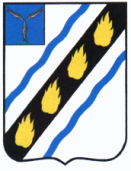 ЗОЛОТОСТЕПСКОЕ  МУНИЦИПАЛЬНОЕ  ОБРАЗОВАНИЕ СОВЕТСКОГО  МУНИЦИПАЛЬНОГО  РАЙОНА  САРАТОВСКОЙ  ОБЛАСТИСОВЕТ  ДЕПУТАТОВ (второго  созыва)РЕШЕНИЕот 28.08.2013 г.  № 228с.АлександровкаО внесении изменений в решение Совета депутатов Золотостепского муниципального образования от 01.08.2006 г. № 43	Руководствуясь Федеральным законом от 06.10.2003 № 131-ФЗ «Об общих принципах организации местного самоуправления в Российской Федерации», Уставом Золотостепского муниципального образования, Совет депутатов РЕШИЛ:	1. Внести в решение Совета депутатов Советского муниципального образования от 25.07.2006 г. № 36 «Об организации обеспечения пожарной безопасности» следующие изменения:	- в пункте 1.3 раздела 1 Правил, слова «и отделение государственного пожарного надзора по Советскому району» исключить.	2. Настоящее решение вступает в силу со дня его принятия и подлежит обнародованию в установленном порядке.Глава  Золотостепскогомуниципального образования			С.Н. Соловьев